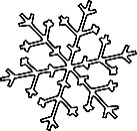 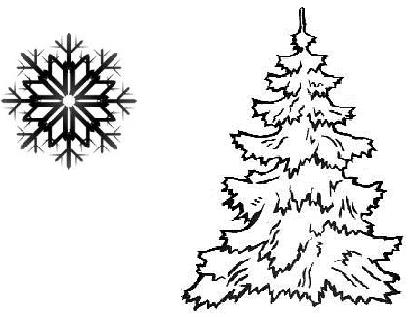 				СБОРНЫЕ ЭКСКУРСИИ	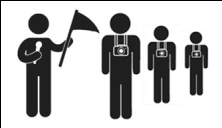 11–28 февраля 2019  ПЕШЕХОДНЫЕ ЭКСКУРСИИ ПО ИСТОРИЧЕСКОМУ ЦЕНТРУБилеты на экскурсии можно приобрести в «Красной Избе» и в кассах музеев Кремля. Сбор на пешеходные экскурсии – у «Памятника Тысячелетию России» (если иное не указано в примечаниях).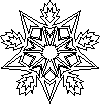 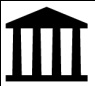 МУЗЕЙНЫЕ ВЫСТАВКИ11–28 февраля 2019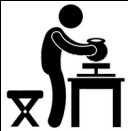 ТВОРЧЕСКИЕ ЭКСКУРСИИ И МАСТЕР-КЛАССЫЭкскурсия по Кремлю с выходом на боевой ход крепостиЦена: 270 рублей для взрослых, 200 рублей – льготные, дошк. –  50 руб.Продолжительность – 1,5 часаЕжедневно: 10:30Экскурсия по Кремлю, Софийскому собору и Ярославову дворúщуЦена: 340 рублей для взрослых, 270 рублей – льготные, дошк. –  50 руб.Продолжительность – 2 часаЕжедневно13:00Экскурсия по Кремлю, Владычной (Грановитой) палате и Ярославову дворúщуЦена: 340 рублей для взрослых, 270 рублей – льготные, дошк. –  50 руб.Билеты: информ. центр музея, касса исторического музеяПродолжительность – 2 часаЕжедневно: 15:00(11, 18 и 25 февраля вместо Грановитой палаты – Софийский собор)Экскурсия по Кремлю и Софийскому собору Цена: 270 рублей для взрослых, 200 рублей – льготные, дошк. –  50 руб. Продолжительность – 1,5 часаЕжедневно: 16:00«Прогулка по Кремлю со Статским Советником».Жизнь горожан в губернском Новгороде XIX века. Торжества по случаю открытия памятника Тысячелетию России. Цена: 300 руб. – для взрослых, 250 рублей – льготныеСбор у информ. центра музея, Сенная пл., Важня. Продолжительность – 1,5 часаВс 14:00ЭКСКУРСИИ ПО МУЗЕЙНЫМ ВЫСТАВКАМ11–28 февраля 2019ЭКСКУРСИИ ПО МУЗЕЙНЫМ ВЫСТАВКАМ11–28 февраля 2019ИСТОРИЧЕСКИЙ МУЗЕЙ (Главного здания музея, Кремль 4)ИСТОРИЧЕСКИЙ МУЗЕЙ (Главного здания музея, Кремль 4)«На древнем Торге с купцом Готтлобом». Интерактивная программа в залах исторической экспозиции: знакомство с купеческой жизнью крупного средневекового торгового города, купеческими хитростями и байками, «товарами разными» и «мерилами торговыми», развлечениями на торгуЦена: 250 руб. – взрослые, 200 руб. – пенсионеры, студенты, 100 руб. – школьникиСб14:00Экскурсия по выставке «Музей и война. Судьба коллекций»Цена: взрослые – 250 руб., пенсионеры, студенты – 200 руб., школьники – 100 руб.17, 24 февраля:16:00ГРАНОВИТАЯ (ВЛАДЫЧНАЯ) ПАЛАТА (Новгородский Кремль)ГРАНОВИТАЯ (ВЛАДЫЧНАЯ) ПАЛАТА (Новгородский Кремль)Экскурсия по экспозициям «Палата архиепископа Евфимия II на Владычном дворе Новгородского Кремля» и «Ювелирное и декоративно-прикладное искусство V-XIX вв»Цена: 250 руб. – взрослые; 200 руб. – пенсионеры, студенты; 100 руб. – школьникиВт – Пт: 12:00Сб – Вс: 12:00; 14:00ЦЕНТР РЕСТАВРАЦИИ МОНУМЕНТАЛЬНОЙ ЖИВОПИСИ (Антоново, Западный корпус)ЦЕНТР РЕСТАВРАЦИИ МОНУМЕНТАЛЬНОЙ ЖИВОПИСИ (Антоново, Западный корпус)Экскурсия по мастерским. Знакомство с работой реставраторов над фресками ц. Успения на Волотовом поле XIV в. Цена: 200 руб. – взрослые; 150 руб. – льготныеЧт: 16:00Сб (кроме 23 февраля): 14:00ЦЕНТР МУЗЫКАЛЬНЫХ ДРЕВНОСТЕЙ В.И. ПОВЕТКИНА (ул. Ильина, 9Б)ЦЕНТР МУЗЫКАЛЬНЫХ ДРЕВНОСТЕЙ В.И. ПОВЕТКИНА (ул. Ильина, 9Б)Экскурсии по Центру музыкальных древностей В.И. ПоветкинаЦена: 200 руб. – взрослые; 100 руб. – пенсионеры, студенты, школьникиВт – Вс 14:00СОКОЛИНЫЙ ДВОР (Южная часть Кремля)СОКОЛИНЫЙ ДВОР (Южная часть Кремля)Интерактивная выставка дневных и ночных хищных птиц с информационными материалами об истории и традициях соколиной охоты на Руси Цена: 150 руб. – взрослые; 100 руб. – пенсионеры, учащиеся; до 7 лет – бесплатноСр - Вс:11:00 – 18:00МУЛЬТИМЕДИЙНАЯ ПАНОРАМА В НИКОЛЬСКОМ СОБОРЕМУЛЬТИМЕДИЙНАЯ ПАНОРАМА В НИКОЛЬСКОМ СОБОРЕ Фильм 1 «Великий Торг и Княжий двор» дает возможность окунуться в атмосферу древнего города, услышать голоса новгородского Торга, узнать, где собиралось Вече и заседал купеческий судФильм 2 «Никольский собор». В фильме ведётся рассказ об архитектуре и живописи собора, а также воссоздан пятиярусный иконостас храма из более, чем сорока икон, которые находились в нем вплоть до 80-х годов XX векаЕжедневно (кроме Пн, Вт и 22 февраля): 10:00 – 18:00Стоимость: 100 рублей – взрослые, 50 рублей – учащиеся.Детский музейный центр (Кремль, Судейский городок 3)Детский музейный центр (Кремль, Судейский городок 3)Детский музейный центр (Кремль, Судейский городок 3)Стоимость: 200 рублей – взрослые, учащиеся,150 рублей – дошкольникиУзнайте больше:+7 (816 2) 77 40 54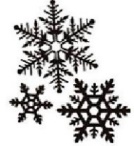 16 февраля в 12:00 – Интерактивная программа «Купеческая сказка» для детей с ограниченными возможностями здоровья (6+)16 февраля в 15:00 – Встреча с руководителем Зала воинской славы, командиром поискового отряда «Шкраб» С.М. Орловой и участниками военно-патриотического клуба «Победители» на выставке «Новгород наш!» (12+)17 февраля в 15:00 – Музыкально-художественный салон «Новгород музыкальный» «Новгородские композиторы детям». В программе: концерт учащихся ДМШ им. А.С. Аренского, Школы искусств колледжа искусств им. С.В. Рахманинова, «Выставка одного дня» детских рисунков участников салона (6+)24 февраля в 12:00 – Семейный праздник на Онфимкиной поляне «Как Дед Трескун масленку звал» с Дедом Трескуном, хороводами и мастер-классами (0+)24 февраля в 15:00 – «Уроки бальных танцев» – разучивание исторического бального танца к весеннему семейному балу (сменная обувь обязательна) (6+)16 февраля в 12:00 – Интерактивная программа «Купеческая сказка» для детей с ограниченными возможностями здоровья (6+)16 февраля в 15:00 – Встреча с руководителем Зала воинской славы, командиром поискового отряда «Шкраб» С.М. Орловой и участниками военно-патриотического клуба «Победители» на выставке «Новгород наш!» (12+)17 февраля в 15:00 – Музыкально-художественный салон «Новгород музыкальный» «Новгородские композиторы детям». В программе: концерт учащихся ДМШ им. А.С. Аренского, Школы искусств колледжа искусств им. С.В. Рахманинова, «Выставка одного дня» детских рисунков участников салона (6+)24 февраля в 12:00 – Семейный праздник на Онфимкиной поляне «Как Дед Трескун масленку звал» с Дедом Трескуном, хороводами и мастер-классами (0+)24 февраля в 15:00 – «Уроки бальных танцев» – разучивание исторического бального танца к весеннему семейному балу (сменная обувь обязательна) (6+)ЦЕРКОВЬ ЖЁН МИРОНОСИЦ (Ярославово дворище, ул. Никольская, 3)ЦЕРКОВЬ ЖЁН МИРОНОСИЦ (Ярославово дворище, ул. Никольская, 3)ЦЕРКОВЬ ЖЁН МИРОНОСИЦ (Ярославово дворище, ул. Никольская, 3)Мастер-класс по изготовлению обрядовой куклы.	Мастер-класс по валянию сувенирных изделий из шерсти.Стоимость: 200 рублей. В другое время запись по телефону: +7 921 696 12 39Мастер-класс по изготовлению обрядовой куклы.	Мастер-класс по валянию сувенирных изделий из шерсти.Стоимость: 200 рублей. В другое время запись по телефону: +7 921 696 12 39Пн, Пт, Сб, Вс: 12:00Пн, Пт, Сб, Вс: 14:00МУЗЕЙНЫЙ ЦЕХ ФАРФОРА (Десятинный монастырь) МУЗЕЙНЫЙ ЦЕХ ФАРФОРА (Десятинный монастырь) МУЗЕЙНЫЙ ЦЕХ ФАРФОРА (Десятинный монастырь) Экскурсия в музейный цех фарфораЦена: 170 рублей для взрослых, 120 – льготные. Запись по телефону: +7 911 644 02 91Экскурсия в музейный цех фарфораЦена: 170 рублей для взрослых, 120 – льготные. Запись по телефону: +7 911 644 02 91Сб, Вс15:00Мастер-класс «Новгородский сувенир» Цена: 250 рублей для взрослых, 200 – льготные. Запись по телефону: +7 911 644 02 91Мастер-класс «Новгородский сувенир» Цена: 250 рублей для взрослых, 200 – льготные. Запись по телефону: +7 911 644 02 91Вс: 16:00МУЗЕЙ ХУДОЖЕСТВЕННОЙ КУЛЬТУРЫ НОВГОРОДСКОЙ ЗЕМЛИ (Десятинный монастырь)МУЗЕЙ ХУДОЖЕСТВЕННОЙ КУЛЬТУРЫ НОВГОРОДСКОЙ ЗЕМЛИ (Десятинный монастырь)МУЗЕЙ ХУДОЖЕСТВЕННОЙ КУЛЬТУРЫ НОВГОРОДСКОЙ ЗЕМЛИ (Десятинный монастырь)Мастер-класс «Чудо-снеговик» по росписи гипсовой фигурки Цена: 250 рублей для взрослых, 200 рублей – льготные, дошкольники - 150 рублей. Запись по телефону: +7 (816 2) 77 42 56 Мастер-класс «Чудо-снеговик» по росписи гипсовой фигурки Цена: 250 рублей для взрослых, 200 рублей – льготные, дошкольники - 150 рублей. Запись по телефону: +7 (816 2) 77 42 56 Сб: 16:00Творческая лаборатория для детей «Калейдоскоп идей»Занятия по рисованию, лепке из пластилина, аппликации, оригамиЦена: 200 рублей. Запись по телефону: +7 (816 2) 77 42 56Творческая лаборатория для детей «Калейдоскоп идей»Занятия по рисованию, лепке из пластилина, аппликации, оригамиЦена: 200 рублей. Запись по телефону: +7 (816 2) 77 42 56Ср: 17:30Сб: 12:00